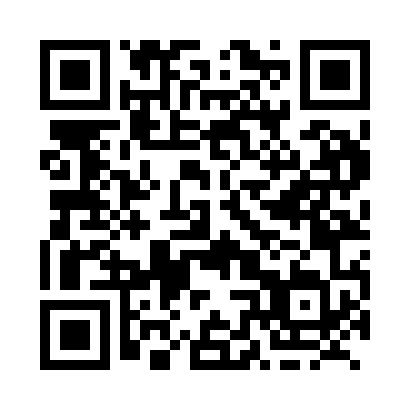 Prayer times for Ikinialuk, Quebec, CanadaMon 1 Jul 2024 - Wed 31 Jul 2024High Latitude Method: Angle Based RulePrayer Calculation Method: Islamic Society of North AmericaAsar Calculation Method: HanafiPrayer times provided by https://www.salahtimes.comDateDayFajrSunriseDhuhrAsrMaghribIsha1Mon2:434:111:157:0810:1811:462Tue2:434:121:157:0810:1711:463Wed2:444:131:157:0810:1611:464Thu2:444:141:157:0710:1611:455Fri2:454:151:157:0710:1511:456Sat2:464:171:157:0710:1411:447Sun2:474:181:167:0610:1311:448Mon2:474:191:167:0610:1211:439Tue2:484:211:167:0510:1011:4310Wed2:494:221:167:0510:0911:4211Thu2:504:241:167:0410:0811:4212Fri2:514:251:167:0410:0611:4113Sat2:514:271:167:0310:0511:4114Sun2:524:291:167:0210:0411:4015Mon2:534:301:177:0210:0211:3916Tue2:544:321:177:0110:0011:3817Wed2:554:341:177:009:5911:3818Thu2:564:361:176:599:5711:3719Fri2:574:371:176:589:5511:3620Sat2:584:391:176:589:5411:3521Sun2:594:411:176:579:5211:3422Mon3:004:431:176:569:5011:3323Tue3:014:451:176:559:4811:3224Wed3:024:471:176:549:4611:3125Thu3:034:491:176:539:4411:3026Fri3:044:511:176:519:4211:2927Sat3:054:531:176:509:4011:2828Sun3:064:551:176:499:3811:2729Mon3:074:571:176:489:3611:2630Tue3:084:591:176:479:3311:2531Wed3:095:021:176:459:3111:24